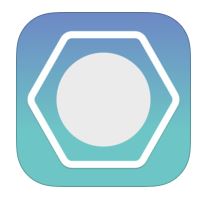 HEXADOTS PROMO VIDEO SCRIPTThis is Hexadots, a totally new and addictive color matching game with a twist.In Hexadots, it’s up to you to move 4 dots of the same color into a line to make them disappear.I know what you’re saying, “Yeah, yeah, we’ve seen this before.”But unlike other color matching games on the market, Hexadots randomly spawns new dots after every move you make.  So prepare yourself.Your goal is to eliminate the dots in the fewest moves possible before the new dots start blocking your path to the colors you need.I know, it sounds tough.  But you can earn killer powerups that’ll give you an advantage during your color matching adventure.  Match 6 in a row and get powerups that let you change colors, erase dots, or even swap any two dots.Create a hexagon and get a bomb that explodes 7 dots at a time!  You won’t want to miss this.Download Hexadots absolutely free today and experience over 100 levels of color matching addiction.  You’ve been warned.